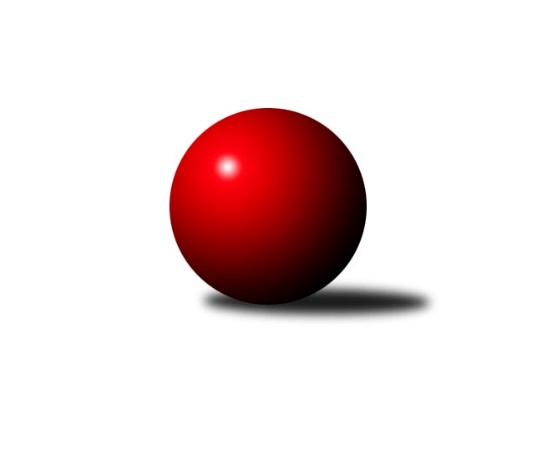 Č.22Ročník 2023/2024	11.6.2024 3. KLM B 2023/2024Statistika 22. kolaTabulka družstev:		družstvo	záp	výh	rem	proh	skore	sety	průměr	body	plné	dorážka	chyby	1.	SKK Náchod	22	20	0	2	127.0 : 49.0 	(318.0 : 210.0)	3373	40	2246	1127	22.9	2.	KK Kolín	22	17	1	4	116.5 : 59.5 	(315.0 : 213.0)	3398	35	2248	1150	22.9	3.	TJ Sokol Chotoviny	22	13	1	8	106.0 : 70.0 	(291.5 : 236.5)	3320	27	2235	1085	25.2	4.	TJ Radlice A	22	12	1	9	93.0 : 83.0 	(268.5 : 259.5)	3317	25	2217	1100	29.8	5.	TJ Sokol Benešov	22	12	1	9	92.0 : 84.0 	(253.0 : 275.0)	3307	25	2212	1096	30.9	6.	TJ Tesla Pardubice	22	11	1	10	92.0 : 84.0 	(252.0 : 276.0)	3276	23	2200	1075	33.6	7.	SKK Hořice B	22	11	0	11	90.5 : 85.5 	(268.5 : 259.5)	3292	22	2216	1077	30.9	8.	KK Jiří Poděbrady	22	10	2	10	85.5 : 90.5 	(267.0 : 261.0)	3319	22	2220	1099	27.6	9.	TJ Kuželky Česká Lípa	22	7	0	15	70.5 : 105.5 	(246.0 : 282.0)	3275	14	2213	1062	30	10.	SK Žižkov Praha	22	6	1	15	67.0 : 109.0 	(250.0 : 278.0)	3248	13	2209	1039	31.5	11.	TJ Dynamo Liberec	22	4	4	14	77.0 : 99.0 	(251.0 : 277.0)	3277	12	2203	1075	29.5	12.	SK Verneřice	22	3	0	19	39.0 : 137.0 	(187.5 : 340.5)	3165	6	2152	1013	44.9Tabulka doma:		družstvo	záp	výh	rem	proh	skore	sety	průměr	body	maximum	minimum	1.	SKK Náchod	11	11	0	0	69.0 : 19.0 	(171.5 : 92.5)	3490	22	3601	3405	2.	KK Kolín	11	8	0	3	57.0 : 31.0 	(151.5 : 112.5)	3333	16	3519	3222	3.	TJ Sokol Chotoviny	11	7	0	4	59.0 : 29.0 	(159.5 : 104.5)	3331	14	3414	3219	4.	SKK Hořice B	11	7	0	4	53.5 : 34.5 	(146.5 : 117.5)	3354	14	3436	3246	5.	KK Jiří Poděbrady	11	6	0	5	47.5 : 40.5 	(138.0 : 126.0)	3407	12	3508	3327	6.	TJ Tesla Pardubice	11	5	0	6	47.0 : 41.0 	(129.5 : 134.5)	3235	10	3310	3092	7.	TJ Radlice A	11	4	1	6	42.0 : 46.0 	(125.5 : 138.5)	3297	9	3387	3246	8.	TJ Sokol Benešov	11	4	1	6	42.0 : 46.0 	(122.5 : 141.5)	3150	9	3255	3034	9.	TJ Kuželky Česká Lípa	11	4	0	7	38.5 : 49.5 	(126.5 : 137.5)	3338	8	3389	3190	10.	TJ Dynamo Liberec	11	2	3	6	40.5 : 47.5 	(126.5 : 137.5)	3311	7	3392	3169	11.	SK Žižkov Praha	11	3	1	7	38.0 : 50.0 	(133.5 : 130.5)	3324	7	3392	3207	12.	SK Verneřice	11	2	0	9	22.0 : 66.0 	(92.5 : 171.5)	3221	4	3352	2990Tabulka venku:		družstvo	záp	výh	rem	proh	skore	sety	průměr	body	maximum	minimum	1.	KK Kolín	11	9	1	1	59.5 : 28.5 	(163.5 : 100.5)	3404	19	3528	3300	2.	SKK Náchod	11	9	0	2	58.0 : 30.0 	(146.5 : 117.5)	3361	18	3497	3297	3.	TJ Radlice A	11	8	0	3	51.0 : 37.0 	(143.0 : 121.0)	3319	16	3475	3122	4.	TJ Sokol Benešov	11	8	0	3	50.0 : 38.0 	(130.5 : 133.5)	3323	16	3457	3186	5.	TJ Sokol Chotoviny	11	6	1	4	47.0 : 41.0 	(132.0 : 132.0)	3319	13	3422	3185	6.	TJ Tesla Pardubice	11	6	1	4	45.0 : 43.0 	(122.5 : 141.5)	3280	13	3374	3205	7.	KK Jiří Poděbrady	11	4	2	5	38.0 : 50.0 	(129.0 : 135.0)	3311	10	3532	3157	8.	SKK Hořice B	11	4	0	7	37.0 : 51.0 	(122.0 : 142.0)	3286	8	3456	3102	9.	TJ Kuželky Česká Lípa	11	3	0	8	32.0 : 56.0 	(119.5 : 144.5)	3285	6	3457	3142	10.	SK Žižkov Praha	11	3	0	8	29.0 : 59.0 	(116.5 : 147.5)	3240	6	3336	3102	11.	TJ Dynamo Liberec	11	2	1	8	36.5 : 51.5 	(124.5 : 139.5)	3274	5	3387	3159	12.	SK Verneřice	11	1	0	10	17.0 : 71.0 	(95.0 : 169.0)	3163	2	3237	3033Tabulka podzimní části:		družstvo	záp	výh	rem	proh	skore	sety	průměr	body	doma	venku	1.	SKK Náchod	11	10	0	1	64.0 : 24.0 	(156.0 : 108.0)	3405	20 	5 	0 	0 	5 	0 	1	2.	KK Kolín	11	8	1	2	56.0 : 32.0 	(156.5 : 107.5)	3359	17 	4 	0 	1 	4 	1 	1	3.	TJ Tesla Pardubice	11	7	0	4	50.0 : 38.0 	(134.5 : 129.5)	3280	14 	2 	0 	3 	5 	0 	1	4.	TJ Sokol Benešov	11	6	1	4	46.5 : 41.5 	(130.5 : 133.5)	3323	13 	3 	1 	2 	3 	0 	2	5.	TJ Sokol Chotoviny	11	6	0	5	49.0 : 39.0 	(138.0 : 126.0)	3325	12 	3 	0 	3 	3 	0 	2	6.	SKK Hořice B	11	6	0	5	47.5 : 40.5 	(140.0 : 124.0)	3308	12 	4 	0 	2 	2 	0 	3	7.	KK Jiří Poděbrady	11	5	2	4	47.0 : 41.0 	(131.0 : 133.0)	3270	12 	3 	0 	2 	2 	2 	2	8.	TJ Kuželky Česká Lípa	11	5	0	6	41.0 : 47.0 	(138.5 : 125.5)	3296	10 	2 	0 	3 	3 	0 	3	9.	SK Žižkov Praha	11	3	1	7	38.0 : 50.0 	(134.0 : 130.0)	3270	7 	2 	1 	3 	1 	0 	4	10.	TJ Radlice A	11	3	1	7	37.0 : 51.0 	(123.0 : 141.0)	3339	7 	1 	1 	4 	2 	0 	3	11.	SK Verneřice	11	3	0	8	22.0 : 66.0 	(91.5 : 172.5)	3180	6 	2 	0 	4 	1 	0 	4	12.	TJ Dynamo Liberec	11	0	2	9	30.0 : 58.0 	(110.5 : 153.5)	3271	2 	0 	1 	4 	0 	1 	5Tabulka jarní části:		družstvo	záp	výh	rem	proh	skore	sety	průměr	body	doma	venku	1.	SKK Náchod	11	10	0	1	63.0 : 25.0 	(162.0 : 102.0)	3364	20 	6 	0 	0 	4 	0 	1 	2.	KK Kolín	11	9	0	2	60.5 : 27.5 	(158.5 : 105.5)	3427	18 	4 	0 	2 	5 	0 	0 	3.	TJ Radlice A	11	9	0	2	56.0 : 32.0 	(145.5 : 118.5)	3307	18 	3 	0 	2 	6 	0 	0 	4.	TJ Sokol Chotoviny	11	7	1	3	57.0 : 31.0 	(153.5 : 110.5)	3333	15 	4 	0 	1 	3 	1 	2 	5.	TJ Sokol Benešov	11	6	0	5	45.5 : 42.5 	(122.5 : 141.5)	3268	12 	1 	0 	4 	5 	0 	1 	6.	TJ Dynamo Liberec	11	4	2	5	47.0 : 41.0 	(140.5 : 123.5)	3299	10 	2 	2 	2 	2 	0 	3 	7.	SKK Hořice B	11	5	0	6	43.0 : 45.0 	(128.5 : 135.5)	3307	10 	3 	0 	2 	2 	0 	4 	8.	KK Jiří Poděbrady	11	5	0	6	38.5 : 49.5 	(136.0 : 128.0)	3389	10 	3 	0 	3 	2 	0 	3 	9.	TJ Tesla Pardubice	11	4	1	6	42.0 : 46.0 	(117.5 : 146.5)	3276	9 	3 	0 	3 	1 	1 	3 	10.	SK Žižkov Praha	11	3	0	8	29.0 : 59.0 	(116.0 : 148.0)	3247	6 	1 	0 	4 	2 	0 	4 	11.	TJ Kuželky Česká Lípa	11	2	0	9	29.5 : 58.5 	(107.5 : 156.5)	3266	4 	2 	0 	4 	0 	0 	5 	12.	SK Verneřice	11	0	0	11	17.0 : 71.0 	(96.0 : 168.0)	3159	0 	0 	0 	5 	0 	0 	6 Zisk bodů pro družstvo:		jméno hráče	družstvo	body	zápasy	v %	dílčí body	sety	v %	1.	Martin Švorba 	KK Kolín 	17	/	21	(81%)	59	/	84	(70%)	2.	Jiří Franěk 	TJ Sokol Benešov  	15	/	20	(75%)	46.5	/	80	(58%)	3.	Martin Bartoníček 	SKK Hořice B 	15	/	21	(71%)	53	/	84	(63%)	4.	Antonín Hejzlar 	SKK Náchod 	15	/	21	(71%)	52	/	84	(62%)	5.	Václav Kňap 	KK Jiří Poděbrady 	15	/	21	(71%)	50.5	/	84	(60%)	6.	Jan Holšan 	TJ Sokol Chotoviny  	15	/	22	(68%)	56	/	88	(64%)	7.	Miloš Beneš ml.	TJ Radlice A 	15	/	22	(68%)	49	/	88	(56%)	8.	Michal Vyskočil 	TJ Sokol Benešov  	14.5	/	22	(66%)	47.5	/	88	(54%)	9.	Miroslav Šnejdar ml.	KK Kolín 	14	/	14	(100%)	47.5	/	56	(85%)	10.	František Hejna 	SKK Náchod 	14	/	21	(67%)	53.5	/	84	(64%)	11.	Josef Kašpar 	TJ Radlice A 	14	/	22	(64%)	47.5	/	88	(54%)	12.	Milan Vaněk 	TJ Tesla Pardubice  	14	/	22	(64%)	47	/	88	(53%)	13.	František Obruča 	TJ Dynamo Liberec 	13	/	17	(76%)	36	/	68	(53%)	14.	Miroslav Malý 	TJ Kuželky Česká Lípa  	13	/	18	(72%)	44	/	72	(61%)	15.	Radek Košťál 	SKK Hořice B 	13	/	20	(65%)	48.5	/	80	(61%)	16.	Zbyněk Hein 	TJ Sokol Chotoviny  	13	/	20	(65%)	48	/	80	(60%)	17.	Martin Hanuš 	SKK Náchod 	13	/	21	(62%)	47.5	/	84	(57%)	18.	Vojtěch Zelenka 	KK Kolín 	12.5	/	18	(69%)	47	/	72	(65%)	19.	Jan Adamů 	SKK Náchod 	12	/	18	(67%)	45	/	72	(63%)	20.	Michal Talacko 	TJ Tesla Pardubice  	12	/	18	(67%)	42.5	/	72	(59%)	21.	Daniel Stráník 	TJ Tesla Pardubice  	12	/	21	(57%)	44.5	/	84	(53%)	22.	Libor Drábek 	TJ Dynamo Liberec 	11.5	/	14	(82%)	36.5	/	56	(65%)	23.	Jiří Šafránek 	KK Jiří Poděbrady 	11.5	/	21	(55%)	42	/	84	(50%)	24.	Josef Rubanický 	TJ Kuželky Česká Lípa  	11.5	/	21	(55%)	40	/	84	(48%)	25.	Luboš Kocmich 	SK Žižkov Praha 	11	/	17	(65%)	38	/	68	(56%)	26.	Josef Zejda ml.	TJ Dynamo Liberec 	11	/	18	(61%)	37	/	72	(51%)	27.	Pavel Makovec 	TJ Sokol Chotoviny  	11	/	19	(58%)	43	/	76	(57%)	28.	Martin Hubáček 	TJ Tesla Pardubice  	11	/	20	(55%)	42.5	/	80	(53%)	29.	Kryštof Košťál 	SKK Hořice B 	11	/	20	(55%)	40	/	80	(50%)	30.	Jaroslav Franěk 	TJ Sokol Benešov  	11	/	21	(52%)	40	/	84	(48%)	31.	Bořivoj Jelínek 	TJ Sokol Chotoviny  	10	/	16	(63%)	38	/	64	(59%)	32.	Rostislav Kašpar 	TJ Radlice A 	10	/	19	(53%)	43	/	76	(57%)	33.	Libor Hrstka 	TJ Sokol Chotoviny  	10	/	20	(50%)	42	/	80	(53%)	34.	Jiří Klíma st.	TJ Kuželky Česká Lípa  	10	/	21	(48%)	45	/	84	(54%)	35.	Daniel Sekyra 	SK Verneřice 	10	/	22	(45%)	41.5	/	88	(47%)	36.	Michal Šic 	TJ Tesla Pardubice  	10	/	22	(45%)	41	/	88	(47%)	37.	Tomáš Majer 	SKK Náchod 	9	/	15	(60%)	33.5	/	60	(56%)	38.	Jan Fořter 	TJ Sokol Chotoviny  	9	/	15	(60%)	28	/	60	(47%)	39.	Milan Komorník 	TJ Radlice A 	9	/	16	(56%)	37.5	/	64	(59%)	40.	David Kašpar 	TJ Radlice A 	9	/	16	(56%)	36	/	64	(56%)	41.	Pavel Řehánek 	SK Žižkov Praha 	9	/	18	(50%)	38.5	/	72	(53%)	42.	Karel Košťál 	SKK Hořice B 	9	/	18	(50%)	36	/	72	(50%)	43.	Jiří Zetek 	SK Žižkov Praha 	9	/	20	(45%)	40	/	80	(50%)	44.	Miroslav Šostý 	TJ Sokol Benešov  	8.5	/	21	(40%)	37	/	84	(44%)	45.	Ladislav Beránek 	SKK Náchod 	8	/	11	(73%)	28	/	44	(64%)	46.	Jiří Tichý 	KK Jiří Poděbrady 	8	/	14	(57%)	28.5	/	56	(51%)	47.	Lukáš Holosko 	KK Kolín 	8	/	15	(53%)	33.5	/	60	(56%)	48.	Jan Bartoň 	TJ Sokol Chotoviny  	8	/	15	(53%)	30.5	/	60	(51%)	49.	Michal Brachovec 	KK Kolín 	8	/	16	(50%)	34	/	64	(53%)	50.	Pavel Holub 	SK Žižkov Praha 	8	/	18	(44%)	36.5	/	72	(51%)	51.	Lukáš Poláček 	KK Jiří Poděbrady 	8	/	19	(42%)	39.5	/	76	(52%)	52.	Jan Pelák 	KK Kolín 	7	/	10	(70%)	25.5	/	40	(64%)	53.	Denis Hofman 	SKK Náchod 	7	/	13	(54%)	28	/	52	(54%)	54.	Ivan Žaloudík 	SK Žižkov Praha 	7	/	16	(44%)	31.5	/	64	(49%)	55.	Vladimír Ludvík 	TJ Kuželky Česká Lípa  	7	/	16	(44%)	30	/	64	(47%)	56.	Patrik Kukeně 	SK Verneřice 	7	/	16	(44%)	30	/	64	(47%)	57.	Jiří Němec 	KK Kolín 	7	/	18	(39%)	37.5	/	72	(52%)	58.	Ladislav Nožička 	KK Jiří Poděbrady 	7	/	19	(37%)	30.5	/	76	(40%)	59.	Ondřej Šafránek 	KK Jiří Poděbrady 	7	/	20	(35%)	38.5	/	80	(48%)	60.	Pavel Janoušek 	TJ Radlice A 	7	/	20	(35%)	29.5	/	80	(37%)	61.	Lukáš Zítka 	SK Verneřice 	7	/	21	(33%)	35	/	84	(42%)	62.	Miroslav Nálevka 	SKK Hořice B 	6.5	/	17	(38%)	34	/	68	(50%)	63.	Vojtěch Pecina 	TJ Dynamo Liberec 	6	/	13	(46%)	29.5	/	52	(57%)	64.	Miroslav Šnejdar st.	KK Kolín 	6	/	13	(46%)	22	/	52	(42%)	65.	Martin Beran 	SK Žižkov Praha 	6	/	16	(38%)	30.5	/	64	(48%)	66.	Martin Zvoníček 	SKK Hořice B 	6	/	19	(32%)	27	/	76	(36%)	67.	Vít Veselý 	TJ Tesla Pardubice  	6	/	19	(32%)	22	/	76	(29%)	68.	Lukáš Jireš 	TJ Dynamo Liberec 	5	/	9	(56%)	19	/	36	(53%)	69.	Ondřej Černý 	SKK Hořice B 	5	/	10	(50%)	22	/	40	(55%)	70.	Roman Žežulka 	TJ Dynamo Liberec 	5	/	11	(45%)	20.5	/	44	(47%)	71.	Tomáš Svoboda 	TJ Sokol Benešov  	5	/	12	(42%)	26	/	48	(54%)	72.	Petr Tomáš 	KK Jiří Poděbrady 	5	/	13	(38%)	26	/	52	(50%)	73.	Marek Kyzivát 	TJ Kuželky Česká Lípa  	5	/	17	(29%)	28.5	/	68	(42%)	74.	Martin Ducke 	TJ Kuželky Česká Lípa  	4	/	15	(27%)	23	/	60	(38%)	75.	Martin Najman 	TJ Kuželky Česká Lípa  	4	/	19	(21%)	28.5	/	76	(38%)	76.	Radek Mach 	SK Verneřice 	4	/	22	(18%)	29	/	88	(33%)	77.	Bedřich Šiška 	TJ Tesla Pardubice  	3	/	8	(38%)	11.5	/	32	(36%)	78.	Lukáš Vacek 	SK Žižkov Praha 	3	/	11	(27%)	17	/	44	(39%)	79.	Ladislav Wajsar st.	TJ Dynamo Liberec 	3	/	11	(27%)	16.5	/	44	(38%)	80.	Ludvík Szabo 	TJ Dynamo Liberec 	3	/	11	(27%)	14	/	44	(32%)	81.	Martin Ledwoň 	SK Verneřice 	3	/	20	(15%)	22.5	/	80	(28%)	82.	Miloš Holý 	TJ Dynamo Liberec 	2.5	/	11	(23%)	18	/	44	(41%)	83.	Vít Černý 	SKK Hořice B 	2	/	3	(67%)	6	/	12	(50%)	84.	Jiří Kočí 	TJ Sokol Benešov  	2	/	4	(50%)	8	/	16	(50%)	85.	Jan Kamín 	TJ Radlice A 	2	/	4	(50%)	6	/	16	(38%)	86.	Jaroslav Kourek 	TJ Radlice A 	2	/	6	(33%)	10	/	24	(42%)	87.	Miroslav Drábek 	TJ Sokol Benešov  	2	/	7	(29%)	10	/	28	(36%)	88.	Petr Veverka 	SK Žižkov Praha 	2	/	11	(18%)	16.5	/	44	(38%)	89.	Miloslav Plíšek 	SK Verneřice 	2	/	19	(11%)	22.5	/	76	(30%)	90.	Lukáš Kočí 	TJ Sokol Benešov  	1	/	1	(100%)	4	/	4	(100%)	91.	Lukáš Lehner 	TJ Radlice A 	1	/	1	(100%)	3	/	4	(75%)	92.	David Bartoň 	TJ Sokol Chotoviny  	1	/	1	(100%)	3	/	4	(75%)	93.	Jakub Moučka 	KK Kolín 	1	/	1	(100%)	3	/	4	(75%)	94.	Jaroslav Špicner 	SKK Náchod 	1	/	1	(100%)	3	/	4	(75%)	95.	Ladislav Kalous 	TJ Sokol Benešov  	1	/	1	(100%)	2	/	4	(50%)	96.	Lukáš Štich 	KK Jiří Poděbrady 	1	/	2	(50%)	5	/	8	(63%)	97.	Ivan Januš 	TJ Sokol Benešov  	1	/	2	(50%)	3	/	8	(38%)	98.	Petr Steinz 	TJ Kuželky Česká Lípa  	1	/	2	(50%)	3	/	8	(38%)	99.	Ondřej Košťál 	SKK Hořice B 	1	/	2	(50%)	2	/	8	(25%)	100.	Karel Drábek 	TJ Sokol Benešov  	1	/	3	(33%)	4	/	12	(33%)	101.	Petr Červ 	TJ Sokol Benešov  	1	/	3	(33%)	4	/	12	(33%)	102.	Kryštof Maňour 	TJ Radlice A 	0	/	1	(0%)	2	/	4	(50%)	103.	Filip Beneš 	TJ Radlice A 	0	/	1	(0%)	2	/	4	(50%)	104.	Ondřej Šustr 	KK Jiří Poděbrady 	0	/	1	(0%)	2	/	4	(50%)	105.	Jiří Miláček 	KK Jiří Poděbrady 	0	/	1	(0%)	1.5	/	4	(38%)	106.	Ladislav Elis st.	SK Verneřice 	0	/	1	(0%)	0	/	4	(0%)	107.	Milan Novák 	TJ Tesla Pardubice  	0	/	1	(0%)	0	/	4	(0%)	108.	Jan Neckář 	SK Žižkov Praha 	0	/	1	(0%)	0	/	4	(0%)	109.	Radek Lehner 	TJ Radlice A 	0	/	2	(0%)	2	/	8	(25%)	110.	Stanislav Schuh 	SK Žižkov Praha 	0	/	3	(0%)	1.5	/	12	(13%)	111.	Petr Kramer 	SK Verneřice 	0	/	8	(0%)	5	/	32	(16%)Průměry na kuželnách:		kuželna	průměr	plné	dorážka	chyby	výkon na hráče	1.	SKK Nachod, 1-4	3419	2271	1147	26.1	(569.8)	2.	Poděbrady, 1-4	3389	2263	1126	27.4	(564.9)	3.	SKK Hořice, 1-4	3340	2247	1093	31.3	(556.8)	4.	TJ Kuželky Česká Lípa, 1-4	3319	2229	1090	32.4	(553.3)	5.	SK Žižkov Praha, 1-4	3316	2223	1093	29.0	(552.8)	6.	Sport Park Liberec, 1-4	3313	2216	1096	28.8	(552.3)	7.	Radotín, 1-4	3305	2209	1096	28.4	(551.0)	8.	TJ Sparta Kutná Hora, 1-4	3296	2203	1093	28.8	(549.5)	9.	TJ Sokol Chotoviny, 1-4	3285	2212	1072	29.2	(547.6)	10.	Přelouč, 1-4	3231	2172	1058	32.0	(538.6)	11.	Benešov, 1-4	3162	2135	1027	34.0	(527.1)Nejlepší výkony na kuželnách:SKK Nachod, 1-4SKK Náchod	3601	10. kolo	Antonín Hejzlar 	SKK Náchod	646	1. koloSKK Náchod	3581	19. kolo	Ladislav Beránek 	SKK Náchod	643	10. koloSKK Náchod	3517	9. kolo	Jan Adamů 	SKK Náchod	643	19. koloSKK Náchod	3511	1. kolo	František Hejna 	SKK Náchod	638	19. koloSKK Náchod	3498	13. kolo	Martin Švorba 	KK Kolín	637	9. koloSKK Náchod	3493	17. kolo	Antonín Hejzlar 	SKK Náchod	634	10. koloSKK Náchod	3476	5. kolo	Josef Kašpar 	TJ Radlice A	629	1. koloSKK Náchod	3452	5. kolo	Martin Hanuš 	SKK Náchod	624	9. koloSKK Náchod	3449	15. kolo	František Hejna 	SKK Náchod	618	5. koloKK Kolín	3449	9. kolo	Antonín Hejzlar 	SKK Náchod	615	9. koloPoděbrady, 1-4KK Kolín	3528	20. kolo	Ladislav Beránek 	SKK Náchod	637	7. koloKK Jiří Poděbrady	3508	17. kolo	Václav Kňap 	KK Jiří Poděbrady	626	18. koloSKK Náchod	3490	7. kolo	Lukáš Holosko 	KK Kolín	625	20. koloKK Jiří Poděbrady	3481	9. kolo	Václav Kňap 	KK Jiří Poděbrady	622	17. koloTJ Sokol Benešov 	3457	22. kolo	Antonín Hejzlar 	SKK Náchod	619	7. koloTJ Kuželky Česká Lípa 	3457	3. kolo	Václav Kňap 	KK Jiří Poděbrady	615	1. koloKK Jiří Poděbrady	3447	18. kolo	Václav Kňap 	KK Jiří Poděbrady	613	3. koloKK Jiří Poděbrady	3431	1. kolo	Martin Švorba 	KK Kolín	610	20. koloKK Jiří Poděbrady	3414	15. kolo	Martin Najman 	TJ Kuželky Česká Lípa 	610	3. koloKK Jiří Poděbrady	3403	7. kolo	Michal Talacko 	TJ Tesla Pardubice 	607	18. koloSKK Hořice, 1-4KK Jiří Poděbrady	3532	12. kolo	Martin Bartoníček 	SKK Hořice B	626	6. koloKK Kolín	3470	14. kolo	Miroslav Šnejdar ml.	KK Kolín	619	14. koloSKK Hořice B	3436	5. kolo	Lukáš Poláček 	KK Jiří Poděbrady	617	12. koloSKK Hořice B	3422	16. kolo	Martin Švorba 	KK Kolín	617	14. koloSKK Hořice B	3393	19. kolo	Miroslav Nálevka 	SKK Hořice B	610	5. koloSKK Hořice B	3387	6. kolo	Petr Tomáš 	KK Jiří Poděbrady	608	12. koloSKK Hořice B	3367	8. kolo	Rostislav Kašpar 	TJ Radlice A	605	5. koloTJ Tesla Pardubice 	3366	4. kolo	Radek Košťál 	SKK Hořice B	602	8. koloSKK Hořice B	3359	21. kolo	Radek Košťál 	SKK Hořice B	602	21. koloTJ Sokol Chotoviny 	3353	2. kolo	Václav Kňap 	KK Jiří Poděbrady	601	12. koloTJ Kuželky Česká Lípa, 1-4SKK Náchod	3497	4. kolo	Jaroslav Franěk 	TJ Sokol Benešov 	626	20. koloTJ Radlice A	3475	9. kolo	Miroslav Šnejdar ml.	KK Kolín	623	18. koloTJ Kuželky Česká Lípa 	3457	6. kolo	Miroslav Malý 	TJ Kuželky Česká Lípa 	619	22. koloSKK Hořice B	3456	9. kolo	Jiří Klíma st.	TJ Kuželky Česká Lípa 	618	2. koloTJ Sokol Chotoviny 	3422	18. kolo	Jiří Klíma st.	TJ Kuželky Česká Lípa 	618	20. koloTJ Sokol Chotoviny 	3415	7. kolo	Martin Bartoníček 	SKK Hořice B	617	9. koloSKK Hořice B	3401	20. kolo	Miroslav Malý 	TJ Kuželky Česká Lípa 	616	7. koloKK Kolín	3393	18. kolo	Martin Najman 	TJ Kuželky Česká Lípa 	612	6. koloTJ Kuželky Česká Lípa 	3389	7. kolo	Jiří Klíma st.	TJ Kuželky Česká Lípa 	611	16. koloTJ Dynamo Liberec	3387	14. kolo	Jan Adamů 	SKK Náchod	611	4. koloSK Žižkov Praha, 1-4KK Jiří Poděbrady	3412	14. kolo	Vojtěch Pecina 	TJ Dynamo Liberec	628	6. koloKK Kolín	3410	16. kolo	Miroslav Šnejdar ml.	KK Kolín	607	16. koloSKK Náchod	3396	2. kolo	Jiří Šafránek 	KK Jiří Poděbrady	600	14. koloSKK Hořice B	3394	7. kolo	Martin Švorba 	KK Kolín	598	16. koloSK Žižkov Praha	3392	2. kolo	Václav Kňap 	KK Jiří Poděbrady	598	14. koloSK Žižkov Praha	3387	11. kolo	Pavel Makovec 	TJ Sokol Chotoviny 	596	4. koloSK Žižkov Praha	3383	14. kolo	Miloš Beneš ml.	TJ Radlice A	595	20. koloTJ Radlice A	3382	20. kolo	Ivan Žaloudík 	SK Žižkov Praha	594	2. koloSK Žižkov Praha	3373	20. kolo	Jiří Zetek 	SK Žižkov Praha	594	18. koloSK Žižkov Praha	3346	9. kolo	Pavel Holub 	SK Žižkov Praha	590	20. koloSport Park Liberec, 1-4TJ Sokol Benešov 	3404	9. kolo	Jan Adamů 	SKK Náchod	616	18. koloTJ Dynamo Liberec	3392	22. kolo	Martin Švorba 	KK Kolín	615	7. koloTJ Sokol Chotoviny 	3386	20. kolo	Josef Rubanický 	TJ Kuželky Česká Lípa 	614	15. koloKK Kolín	3386	7. kolo	Milan Komorník 	TJ Radlice A	607	10. koloTJ Dynamo Liberec	3370	20. kolo	František Obruča 	TJ Dynamo Liberec	604	20. koloTJ Dynamo Liberec	3369	15. kolo	Jan Holšan 	TJ Sokol Chotoviny 	599	20. koloSKK Náchod	3354	18. kolo	Zbyněk Hein 	TJ Sokol Chotoviny 	594	20. koloTJ Dynamo Liberec	3343	7. kolo	Milan Vaněk 	TJ Tesla Pardubice 	592	16. koloTJ Radlice A	3341	10. kolo	Josef Zejda ml.	TJ Dynamo Liberec	591	22. koloTJ Dynamo Liberec	3337	18. kolo	Jiří Franěk 	TJ Sokol Benešov 	589	9. koloRadotín, 1-4KK Kolín	3400	2. kolo	Josef Kašpar 	TJ Radlice A	605	18. koloTJ Radlice A	3387	2. kolo	Martin Hubáček 	TJ Tesla Pardubice 	604	8. koloSKK Náchod	3366	14. kolo	Martin Ducke 	TJ Kuželky Česká Lípa 	599	11. koloTJ Kuželky Česká Lípa 	3364	11. kolo	Vladimír Ludvík 	TJ Kuželky Česká Lípa 	598	11. koloTJ Sokol Chotoviny 	3363	16. kolo	Martin Švorba 	KK Kolín	594	2. koloTJ Radlice A	3342	8. kolo	Milan Komorník 	TJ Radlice A	593	2. koloTJ Tesla Pardubice 	3341	8. kolo	Josef Kašpar 	TJ Radlice A	589	8. koloTJ Sokol Benešov 	3333	4. kolo	Rostislav Kašpar 	TJ Radlice A	589	4. koloTJ Radlice A	3320	4. kolo	Luboš Kocmich 	SK Žižkov Praha	588	8. koloTJ Radlice A	3318	18. kolo	Josef Kašpar 	TJ Radlice A	588	8. koloTJ Sparta Kutná Hora, 1-4KK Kolín	3519	21. kolo	Miroslav Šnejdar ml.	KK Kolín	640	21. koloKK Kolín	3435	22. kolo	Miroslav Šnejdar ml.	KK Kolín	629	17. koloKK Kolín	3431	17. kolo	Martin Švorba 	KK Kolín	624	21. koloTJ Radlice A	3357	15. kolo	Martin Švorba 	KK Kolín	623	22. koloKK Kolín	3345	8. kolo	Miroslav Šnejdar ml.	KK Kolín	608	8. koloKK Kolín	3335	19. kolo	Zbyněk Hein 	TJ Sokol Chotoviny 	608	10. koloSKK Náchod	3326	21. kolo	Miroslav Šnejdar ml.	KK Kolín	607	22. koloTJ Dynamo Liberec	3312	19. kolo	Miroslav Šnejdar ml.	KK Kolín	605	10. koloKK Kolín	3291	5. kolo	Jan Adamů 	SKK Náchod	602	21. koloKK Kolín	3290	15. kolo	Rostislav Kašpar 	TJ Radlice A	602	15. koloTJ Sokol Chotoviny, 1-4TJ Sokol Chotoviny 	3414	17. kolo	Jiří Tichý 	KK Jiří Poděbrady	600	21. koloTJ Sokol Chotoviny 	3410	3. kolo	Jan Holšan 	TJ Sokol Chotoviny 	599	17. koloKK Kolín	3386	12. kolo	Zbyněk Hein 	TJ Sokol Chotoviny 	598	5. koloTJ Sokol Chotoviny 	3378	12. kolo	Tomáš Svoboda 	TJ Sokol Benešov 	597	1. koloTJ Sokol Chotoviny 	3366	5. kolo	Zbyněk Hein 	TJ Sokol Chotoviny 	597	3. koloTJ Sokol Chotoviny 	3361	15. kolo	Jan Holšan 	TJ Sokol Chotoviny 	597	8. koloTJ Sokol Chotoviny 	3350	19. kolo	Antonín Hejzlar 	SKK Náchod	594	11. koloTJ Sokol Benešov 	3342	1. kolo	Miroslav Šnejdar ml.	KK Kolín	593	12. koloTJ Sokol Chotoviny 	3336	21. kolo	Daniel Stráník 	TJ Tesla Pardubice 	593	6. koloTJ Sokol Chotoviny 	3323	8. kolo	Jiří Franěk 	TJ Sokol Benešov 	593	1. koloPřelouč, 1-4SKK Náchod	3328	8. kolo	Miroslav Šnejdar ml.	KK Kolín	604	11. koloTJ Tesla Pardubice 	3310	12. kolo	Milan Vaněk 	TJ Tesla Pardubice 	594	8. koloTJ Tesla Pardubice 	3309	13. kolo	Milan Vaněk 	TJ Tesla Pardubice 	593	12. koloTJ Radlice A	3305	19. kolo	Martin Hubáček 	TJ Tesla Pardubice 	585	17. koloKK Kolín	3300	11. kolo	Martin Hanuš 	SKK Náchod	583	8. koloTJ Tesla Pardubice 	3294	8. kolo	Michal Šic 	TJ Tesla Pardubice 	581	13. koloSKK Hořice B	3285	17. kolo	Michal Talacko 	TJ Tesla Pardubice 	581	5. koloTJ Sokol Benešov 	3285	15. kolo	Michal Talacko 	TJ Tesla Pardubice 	580	13. koloTJ Tesla Pardubice 	3280	15. kolo	Rostislav Kašpar 	TJ Radlice A	578	19. koloTJ Tesla Pardubice 	3265	17. kolo	František Obruča 	TJ Dynamo Liberec	575	3. koloBenešov, 1-4KK Kolín	3336	6. kolo	Miroslav Šnejdar ml.	KK Kolín	641	6. koloSKK Náchod	3313	12. kolo	Zbyněk Hein 	TJ Sokol Chotoviny 	592	14. koloTJ Sokol Benešov 	3255	8. kolo	Tomáš Majer 	SKK Náchod	588	12. koloTJ Tesla Pardubice 	3214	2. kolo	Michal Vyskočil 	TJ Sokol Benešov 	583	8. koloTJ Sokol Benešov 	3209	5. kolo	Michal Vyskočil 	TJ Sokol Benešov 	581	5. koloTJ Sokol Benešov 	3198	3. kolo	Jaroslav Franěk 	TJ Sokol Benešov 	579	8. koloTJ Sokol Chotoviny 	3188	14. kolo	Luboš Kocmich 	SK Žižkov Praha	579	5. koloTJ Sokol Benešov 	3188	6. kolo	Jan Holšan 	TJ Sokol Chotoviny 	576	14. koloTJ Sokol Benešov 	3186	2. kolo	Michal Brachovec 	KK Kolín	573	6. koloTJ Sokol Benešov 	3170	12. kolo	Miloš Beneš ml.	TJ Radlice A	569	17. koloČetnost výsledků:	8.0 : 0.0	5x	7.0 : 1.0	24x	6.0 : 2.0	20x	5.5 : 2.5	1x	5.0 : 3.0	13x	4.0 : 4.0	6x	3.0 : 5.0	24x	2.5 : 5.5	1x	2.0 : 6.0	24x	1.5 : 6.5	2x	1.0 : 7.0	8x	0.0 : 8.0	4x